แบบทดสอบกลางภาค 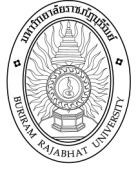 คณะครุศาสตร์ มหาวิทยาลัยราชภัฏบุรีรัมย์                           ปรัชญา : “ผลิตครูดี   มีความรู้  เป็นผู้นำเทคนิควิธี   มีศรัทธาในวิชาชีพครู”รายวิชา :                                  			รหัสวิชา : จำนวนข้อสอบ :        ข้อ		คะแนนเต็ม :       คะแนน		เวลาที่ใช้สอบ :          ชั่วโมงวัน          ที่     เดือน                 พ.ศ.		   		ชื่อ- สกุลผู้ใช้แบบทดสอบ …………………………………………………….. สาขาวิชา …………………………………………..ชั้นปีที่ ………………….. หมู่ที่ …………….. รหัสประจำตัวนักศึกษา ……………………………………………………………..คำชี้แจงสำหรับผู้เข้าสอบแบบทดสอบฉบับนี้มี 2 ตอน 10 หน้า ตอนที่ 1 เป็นแบบอัตนัย จำนวน 10 ข้อ 50 คะแนนตอนที่ 2 เป็นแบบปรนัย จำนวน 20 ข้อ 50 คะแนนให้ส่งกระดาษคำตอบพร้อมกับแบบทดสอบคืนที่กรรมการกำกับการสอบ ไม่อนุญาตให้นำตำรา เอกสารใดๆ  เข้าห้องสอบ และกรุณาปิดเครื่องมือสื่อสารทุกชนิดไม่อนุญาตให้นักศึกษาออกจากห้องสอบก่อนเวลา 30 นาที ทุจริตในการทำแบบทดสอบทุกกรณี จะปรับผลการเรียนเป็น  “F”  ในรายวิชานี้ทันที ตอนที่ 1 จงเติมคำตอบลงในช่องว่างที่กำหนดให้ตอนที่ 2 จงเลือกคำตอบที่ถูกต้องที่สุดเพียงข้อเดียวตัวอย่างอาจารย์ประจำวิชาแต่ละท่านสามารถปรับเปลี่ยน/แก้ไข/เพิ่มเติมคำชี้แจงได้ตามความเหมาะสมของรายวิชา